
1er janvier 2017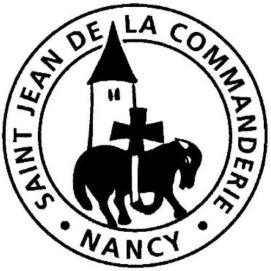 Marie, Mère de DieuJésus, Dieu qui sauveHuit jours après avoir célébré la naissance de Jésus, l’Église nous invite à célébrer Marie, sa Mère et notre Mère. Ce huitième jour de l’Enfant est celui de la circoncision et nomination : il reçoit le nom de Jésus. Les souhaits de bénédiction que nous entendons en ce 1er janvier, extraits du livre des Nombres ou du psaume, rejoignent la contemplation de l’Enfant par les bergers : « Que le Seigneur nous bénisse ! Que son visage s’illumine pour nous ! ». Et Paul, parlant de ce Fils, « né d’une femme », « sujet de la loi de Moïse » (circoncision), rappelle que nous sommes fils « par la grâce de Dieu ». Comme les bergers, glorifions et louons Dieu ! Vierge Sainte, Dieu t’a choisie – Mna 348 – CnVierge sainte, Dieu t’a choisie depuis toute éternité,                                          pour nous donner son Fils bien - aimé, Pleine de grâce, nous t’acclamons.       R/ Ave, ave, ave Maria.Par sa foi et par son amour, ô Servante du Seigneur !                            Tu participes à l’œuvre de Dieu,                                                            Pleine de grâce, nous t’acclamons.Tu demeures près de nos vies, nos misères et nos espoirs, Pour que la joie remplisse nos cœurs, Pleine de grâce nous t’acclamons.1ère Lecture : Nb 6, 22-27Dieu a donné à Moïse une formule de bénédiction pour son peuple. Écoutons ces mots de paix qui nous sont adressés aujourd’hui. Accueillons, pour le monde, la grâce et la paix du Seigneur.Psaume 66En réponse à cette bénédiction, chantons au Seigneur notre foi, notre joie d’accueillir son salut.Que Dieu nous prenne en grâce et qu’il nous bénisse !Que son visage s’illumine pour nous ;Et ton chemin sera connu sur la terre,Ton salut, parmi toutes les nations.Que les nations chantent leur joie,Car tu gouvernes le monde avec justice ;Sur la terre, tu conduis les nations.La terre a donné son fruit ;Dieu, notre Dieu, nous bénit.Que la terre tout entière l’adore !2ème Lecture : Ga 4, 4-7La grâce de Noël est de faire de nous des fils dans le Fils. En Jésus, nous sommes frères, enfants du même Père.AcclamationAlléluia !À bien des reprises, Dieu, dans le passé, a parlé à nos pères par les prophètes.À la fin, en ces jours où nous sommes, il nous a parlé par son Fils.Évangile : Lc 2, 16-21Avertis par les anges de la naissance de Jésus, les bergers sont les premiers à venir vers l’Enfant et à en glorifier Dieu. Et nous, quel est notre témoignage ?Prière des FidèlesNous nous acheminons vers une nouvelle année.  Confions au Seigneur nos vies, nos familles, nos amis ainsi que nos projets et résolutions d’avenir en comptant sur sa protection et sa grâce quotidiennes. Par l’intercession de Marie, Secours des chrétiens, Seigneur, nous te prions.Après avoir vu l’enfant Jésus couché dans une mangeoire, les bergers répandirent la Bonne Nouvelle dans tout Bethléem. Qu’à l’image de ces derniers, l’Église ne cesse d’annoncer cette Bonne Nouvelle en dépit des obstacles qu’elle peut rencontrer. Qu’elle rappelle davantage ce que révèle la naissance du Sauveur : l’amour de Dieu pour tous les hommes. Par l’intercession de Marie, Humble servante, Seigneur, nous te prions. R/R/ O Seigneur en ce jour, écoute nos prières.Notre société est continuellement confrontée à diverses formes de divisions : notamment les conflits familiaux, sociopolitiques, les guerres et  le terrorisme. Que ces divisions puissent être surmontées par le dialogue, le respect et le pardon véritables. Suscite en chacun d’entre nous,  la volonté d’être un artisan de paix. Par l’intercession de Marie, Reine de la paix, Seigneur, nous te prions. R/La maternité de Marie est l’accomplissement des promesses annoncées par l’Ange et les prophètes. Nous te présentons les personnes qui attendent un événement joyeux (naissance d’un enfant, mariage, promotion professionnelle …)  rejoins-les dans leurs chants d’allégresse. Nous te présentons également celles qui attendent  tout autre événement. Qu’elles vivent cette attente dans la prière, la confiance et l’espérance. Par l’intercession de Marie, Mère de Dieu et des hommes, Seigneur, nous te prions. R/Par l’intercession de Marie, comblée de grâces, Seigneur, nous t’en supplions : accorde à tous les hommes, en ce jour, la consolation de ton amour, toi qui règnes pour les siècles des siècles.CommunionVierge bénie entre toutes les femmes,Mère choisie entre toutes les mères,						 Mère du Christ et Mère des hommes,Donne-nous ton Fils, donne-nous ton Fils.Entre toutes les femmes du monde le Seigneur t’a choisie Pour que brille à jamais sur la terre la lumière de Dieu.Comme coule la source limpide, la tendresse de Dieu                 Envahit chaque instant de ta vie et nous donne un Sauveur.L’univers tout entier te contemple, il acclame ton Fils, Grâce à toi, au milieu de son peuple le Seigneur est présent.Tu chemines avec nous sur la route, tu connais notre espoir, Au milieu de nos croix et nos larmes, tu nous montres ton Fils.En restaurant la solennité de Marie dans l’octave de Noël, l’Église oriente aussi notre regard vers le Christ. C’est sa mort et sa Résurrection que nous célébrons à chaque messe. Parce que « Dieu a envoyé l’Esprit de son Fils dans nos cœurs et que cet Esprit crie Abba ! », nous pouvons dire : Notre Père. Comme à l’accoutumée, le concert de Noël et de l’Épiphanie aura lieu dans cette église le dimanche 15 janvier, à 16h00.Comme témoins de l’amour de Dieu et serviteurs de nos frères, vivons une bonne année 2017.